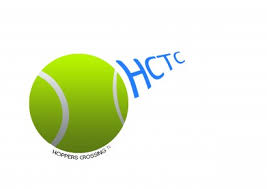 				HOPPERS CROSSING TENNIS CLUB                                                                      				ANNUAL GENERAL MEETING										Wednesday 22nd August 2018 – 7.30pm									Hoppers Crossing TC – Club Rooms					AGENDARecording of Attendances, Apologies and Proxies.Confirmation of Minutes from the 2017 AGM held on 9th August 2017.To receive and consider the Annual Report of the committee (President’s Report).To receive and consider the financial statements of the Hoppers Crossing Tennis Club Incorporated for the 2017/2018 financial year.To receive and consider the reports of the following sub committees:Junior TennisSenior TennisNight TennisCoaches Report.Resolution 1To consider and, if thought fit, pass the following an ordinary resolution:“ That the number of the ordinary members of the Committee for the 2018/2019 financial year be set at eight”.Election of CommitteePresidentSecretaryTreasurerOrdinary members (up to 8)Resolution 2To consider and, if thought fit, pass the following as an ordinary resolution:“ ThatThe type and composition of each membership category will be maintained.The 2018/19 annual fees and pro-rata fees for each category of membership be maintained at the current levels.The Night Tennis Fees will remain unchanged for 2018/2019.The 2018/2019 annual membership fees become due on October 1st 2018.The 2018/2019 half yearly fees will be due October 1st 2019, and April 1st 2019.Pro rata fees will be available on a month by month basis for each membership category. Ball money will be paid for by the HCTC for each competition membership.All fees are available via the HCTC Membership Form.Light fees will increase by $10.00 per member due to the ‘Book A Court” fee system.Special PresentationsLife member award (if applicable).Door Prize Raffle awarded.Close of meeting.Item 6 – Resolution 1The Hoppers Crossing Tennis Club Incorporated has noted to run an effective committee, that the number of ordinary members of the Committee (if any) should be not exceed 8 members.Item 8 – Resolution 2The proposed 2018/2019 Annual General Membership Fees, Pro-Rata Membership Fees and Pro Rata payment conditions will be shown in the Tables provided.It is proposed to retain all fees at the same level as those set in 2017/2018. Recommendation:The Hoppers Crossing Tennis Club committee recommends that the Members vote in favour of Resolution 2.